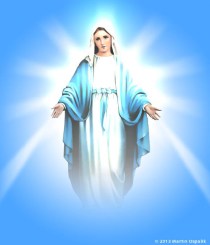 VÝSTAVA K 100. VÝROČÍ NAROZENÍP. MUDr. OTTO OPÁLKY/*19. 8. 1915 v Brně, + 30. 10. 1988 v Mašovicích/kněze, lékaře a duchovního správce farnosti Mašovice,navržen do procesu blahoslaveníPOSELSTVÍ JEHO ŽIVOTA A VÝSTAVA MARIÁNSKÝCH OBRÁZKŮ Z JEHO SOUKROMÉ SBÍRKY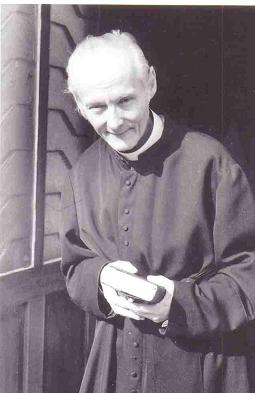 Výstavu je možné zhlédnout od 15. 8. 2015 ve  farnosti Znojmo – Louka,  kostel Nanebevzetí Panny Marie a svatého Václava.Srdečně jste zváni pořadateli akce!